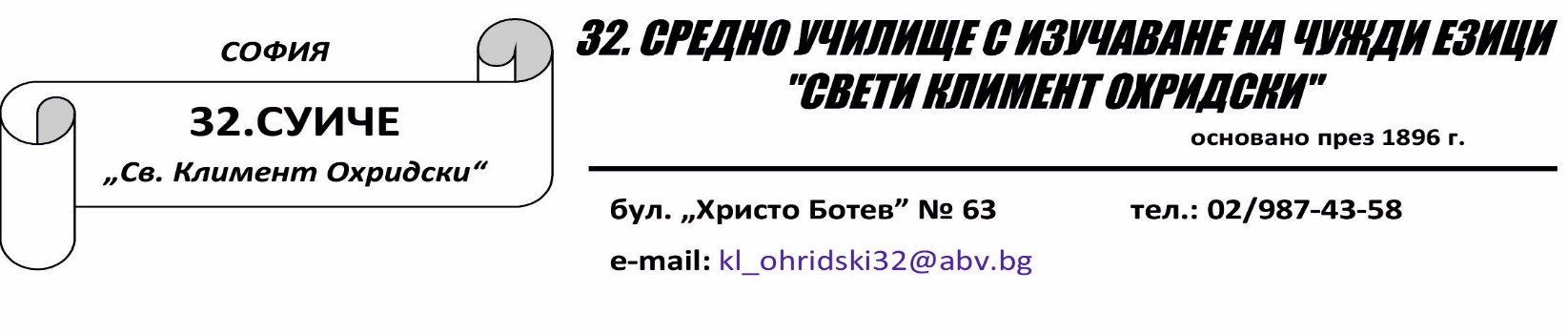 	Директор:____________________	/Любомир  Христов/УТВЪРЖДАВАМ,Директор:…………………………….	/Нели Киркова Костова/ПРОГРАМА ЗА ПРЕДОСТАВЯНЕ НА РАВНИ ВЪЗМОЖНОСТИ И ПРИОБЩАВАНЕНА ДЕЦАТА И УЧЕНИЦИТЕ ОТ УЯЗВИМИ ГРУПИ ЗА УЧЕБНАТА 2019/ 2020 ГОДИНАПрограмата е създаден на основание чл. 263, ал. 1, т. 9 от Закона за предучилищното и училищното образование и е приета от Педагогическия съвет на 32 СУИЧЕ „Свети Климент Охридски“ на проведено заседание на дата :   10.09.2019г.ВЪВЕДЕНИЕ Уязвими са онези лица и групи, които търпят ограничения по отношение на участието им в социалния живот  и ползването на социални права. Уязвимите групи не успяват да получат достъп или да се възползват от възможностите, които предлага обществото и икономиката и стават жертва или попадат в ситуация на риск от социално изключване. Причините за това са различни и разнообразни като: живот в крайна бедност или ниски доходи  и материални лишения; социални и психологически фактори; недостъпна среда; здравни и възрастови проблеми; липса или недостатъчни социални умения и образование; отношение към тях основано на предразсъдъци. Образованието у нас и в световен мащаб днес е изправено пред сериозни предизвикателства, все по-често се сблъскваме с представители на различни култури, различни от нашите ценности и норми, традиции и гледни точки. Глобализацията създаде условия хората да пътуват, да живеят на различни места по света, да учат в интернационална среда. Това е прекрасно, но същевременно налага изграждането на един нов комплекс от умения за общуване и познания за другите; за възможните точки на различие и начините за тяхното преодоляване; за толерантност към другите – и понякога към самите себе си. Често явление е  педагогическите специалисти в българското училище да изпълняват своята мисия в групи и паралелки с деца и ученици, които:– са в риск от отпадане и преждевременно напускане на образователните институции;– са подложени на тормоз и агресия;– не владеят българския език на ниво, достатъчно за да се справят с учебните си задачи;– имат затруднения в обучението;– имат специални образователни потребности (СОП);– са с изявени дарби и др., Всичко това води до необходимостта от приобщаване на различните, на уязвимите, на изключените от обществото. Именно образованието се явява механизмът, чрез който те ефективно могат да бъдат включени, така че да намерят работа, да преодолеят икономическите бариери, които създават бедността и нищетата, да преодолеят културните различия и конфликти и да станат равноправни участници в обществото. По отношение на приобщаването изводите, които идват от образователната практика, говорят за това, че то започва с признаването на различията между  учениците. Учителят е този, който трябва много добре да познава всички възможни различия, с които ще се сблъска в своята практика, за да може да ги управлява по възможно най-безболезнения и безконфликтен начин, когато работи с  учениците, техните родители, обществото.32 СУИЧЕ е институция която спазва препоръките на Съвета на Европа, отправени към всички организации да работят активно в областта на интегрирането на хора с увреждания и уязвими групи. В 32 СУИЧЕ уязвимите групи ученици се приемат като хора със способности и потенциал, а не единствено с трудностите и ограниченията им. В нашето училище се създават условия за достъпна качествена грижа за учениците, така че техните родители да могат да търсят възможности за образование или професионална реализация. При децата в училищна възраст се обръща особено внимание, както на семейството като част от образователния процес, така и на индивидуалните особености на всяко дете. Различията между учениците в зависимост от техните интереси, познания, умения, минало, майчин език, постижения или увреждане, могат да бъдат ресурси в подкрепа на ученето.НОРМАТИВНА ОСНОВА НА УЧИЛИЩНАТА ПРОГРАМА Закон за предучилищното и училищно образование.Наредба за приобщаващото образование.Стратегия за образователна интеграция на деца и ученици от етнически малцинства /2015-2020/.Национална стратегия за осигуряване на равни възможности на хората с увреждания 2016 – 2020 г.2000 Европейска социална харта /ревизирана/.1992 – Европейска конвенция за защита и правата на човека  и основните свободи и пълния допълнителен протокол към нея. 1970 – Международният пакт за граждански и политически права и Международният пакт за икономически, социални и културни права.ОСНОВНИ ПРИНЦИПИ И ЦЕЛИ НА ПРОГРАМАТА ЗА ПРЕДОСТАВЯНЕ НА РАВНИ ВЪЗМОЖНОСТИ И ПРИОБЩАВАНЕ НА УЧЕНИЦИ ОТ УЯЗВИМИ ГРУПИВсяко дете има право на достъп до образование независимо от етническия му произход, наличието на увреждане или икономическото положение на семейството му и това право е залегнало в Конвенцията на ООН за правата на детето. Процесът на приобщаване се състои в търсене на ресурсите на всяко дете за активното му участие в училищната общност.Според Алианса за приобщаващо образование има девет водещи принципа на приобщаващото образование и те са:Човек е ценен независимо от неговите способности или от неговите постижения.Всяко човешко същество е способно да чувства и да мисли.Всяко човешко същество има правото да общува и да бъде чуто.Хората се нуждаят един от друг.Истинското образование може да се случи единствено чрез истински взаимоотношения.Всички хора се нуждаят от подкрепа и приятелско отношение от хора на своята възраст.Прогрес в ученето се постига чрез надграждане на това, което човек може да прави, а не на това, което не може.Различията внасят здравина в отношенията в обществото.Сътрудничеството е за предпочитане пред конкуренцията.ПОДКРЕПА ЗА ЛИЧНОСТНО РАЗВИТИЕ НА УЧЕНИЦИТЕ На учениците в 32 СУИЧЕ се предоставя обща и допълнителна подкрепа за личностно развитие. Подкрепата за личностно развитие осигурява подходяща физическа, психологическа и социална среда за развитие на способностите и уменията на учениците. Подкрепата за личностно развитие се предоставя в съответствие с индивидуалните потребности на всеки ученик. За реализиране на общата и допълнителна подкрепа за личностно развитие в училището работят двама психолози, педагогически съветник и ресурсен учител. Подкрепата за личностно развитие на учениците в 32 СУИЧЕ се организира и осигурява в съответствие с разработените областни стратегии за подкрепа за личностно развитие на учениците въз основа на анализ на потребностите от обща и допълнителна подкрепа. За организиране и координиране на процеса на осигуряване на общата и допълнителна подкрепа за личностно развитие със заповед на директора на училището в началото на всяка учебна година се определя координатор на училището, който изпълнява функциите си съобразно Наредбата за приобщаващото образование. Общата подкрепа в училището се осъществява от екип, ръководен от координатора и е насочена към развитието на потенциала на всяко дете и ученик. Осигуряват се занимания по интереси, кариерно ориентиране, функционира прекрасна училищна библиотека, в която се осъществяват различни дейности.Допълнителната подкрепа се осъществява въз основа на направена оценка на индивидуалните способности на конкретен ученик, от специално назначен екип от специалисти, съобразно необходимостта на детето, след което се потвърждава от Регионален център за подкрепа на приобщаващото образование. Допълнителната подкрепа за личностно развитие се предоставя в зависимост от плана за подкрепа на ученика.Условия и ред за осигуряване на обща подкрепа за личностно развитие на учениците:Осигуряване на допълнителна подкрепа за личностно развитие за ученици със специални образователни потребностиОсигуряване на равен достъп до образование на ученици в рискДетско участиеЗдравна грижаСпорт и заниманияПозитивен психологически климатОперативни целиОперативни целиДейностиДейностиСрок за изпълнениеСрок за изпълнениеОчаквани резултатиИндикаториВодещ отговорникОсигуряване на обща подкрепа по етапи /начален, прогимназиален, гимназиален/Учителите разпознават деца с различни възможности- напредващи или изоставащи и изготвят план за дейности, според потребностите имУчителите разпознават деца с различни възможности- напредващи или изоставащи и изготвят план за дейности, според потребностите имДо 3 месеца от началото на учебната годинаДо 3 месеца от началото на учебната годинаДеца с изготвени планове за дейностиДеца с изготвени планове за дейностиДеца с допълнително обучение по предмети;Деца посещаващи допълнителни консултации по предмети извън часовете;Диференциран подход на обучениеКласни ръководители, главни учителиОперативни целиДейностиСрок за изпълнениеОчаквани резултатиИндикаториВодещ отговорникОсигуряване на равен достъп за деца със СОП, деца с хронични заболяванияСформиране на екип за подкрепа на личностна развитие на ученика Оценка на потребности;Изготвяне на план за подкрепа на ученика ;Учебната 2019/2020 годинаОсигурен ресурс за допълнителна подкрепаИзготвени толкова на брой планове за подкрепа за личностно развитие, колкото са учениците със СОПДиректорКоординатор Осигуряване на специалисти, които да се включат в екипите за подкрепа на личностното развитиеУчебната 2019/2020 годинаОсигурена обща и допълнителна подкрепа за личностното развитие на учениците .Създадени толкова на брой екипи за подкрепа на личностното развитие, колкото са и учениците със СОПКоординатор – зам. директор УД, главен учител или друг  педагогически пециалистОсигуряване на специалист в училището, който да ръководи екипите за подкрепа на личностното развитиеУчебната 2019/2020 годинаКоординирана дейност на екипите за подкрепа на личностно развитие и ефективност на прилаганите методи и подходи за обучениеОсигурен координатор в училищетоДиректорРабота с нагласи и отношенияОрганизиране на „Дни на отворените врати”;Провеждане на тренинги за изграждане на умения за толератно общуване;Участие в екипни обсъждания/ срещи;Супервизии с външни специалисти на екипите работещи с децата.Учебната 2019/2020 годинаПозитивен психоклимат и приемане на „различието”Осигурен позитивен психоклимат в училищеКоординаторОперативни целиДейностиСрок за изпълнениеОчаквани резултатиИндикаториВодещ отговорникСъздаване на менторска програма „Връстници обучават връстници”Осигуряване на стабилна връзка между дете с изявени дарби и дете, чиито майчин език не е българскияУчебната 2019/2020 годинаПовишено ниво на познания по учебните предмети у детето, чиито майчин език не е българския;Повишени умения за толерантно общуванеПовишен успех в училище;Създаден положителен микроклимат в класа, с цел приемственостПсихолог/ пед. съветникОсигуряване на занимания по интереси и часове за овладяване на българския език от учениците от малцинствени групиУчебната 2019/2020 годинаПовишено ниво на владеене на български езикПовишено ниво на владеене на български езикОперативни целиДейностиСрок за изпълнениеОчаквани резултатиИндикаториВодещ отговорникСъздаване на клубове по интереси в различните етапи на обучениеГрупиране на децата по интереси; Създаване на връзки- „дете помага на дете”Учебната 2019/2020 годинаУмения за работа в екип;Усъвършенстване на силните страни по интереси на децата;Създаване и функциониране на клубовете;Посещаемост на клубовете;Класен ръководител/ друг педагогически специалистОперативни целиДейностиСрок за изпълнениеОчаквани резултатиИндикаториВодещ отговорникГрижа за здравето- физическо, психическо и социално благополучие;Беседи на здравна тематика, съобразена с възрастовите специфики на децата/ учениците;Провеждане на групови програми, съобразена с възрастовите специфики на децата/ учениците;Учебната 2019/2020 годинаБезопасен и здравословен начин на животИнформираност;Повишаване личната хигиена;Спазване култура на хранене;Повишаване сексуалната информираност на ученицитеДиректор/ зам. директорОперативни целиДейностиСрок за изпълнениеОчаквани резултатиИндикаториВодещ отговорникАктивно включване на деца от уязвимите групи в спортни училищни и извънучилищни мероприятия, състезания и турнириОрганизиране на спортен празник в училище;Насочване на децата към спортни клубове;Даване шанс за положителна изява в различни спортни дисциплини;Поощрение с наградиУчебната 2019/2020 годинаПодобряване физическата активност на децата;Повишаване мотивацията и самооценката за справяне на децатаУчастие в различни спортни дисциплини;Координатор – зам. директор УД, главен учител или др. пед. специалистОперативни целиДейностиСрок за изпълнениеОчаквани резултатиИндикаториВодещ отговорникПревенция на насилието и проблемното поведение;Психологическа подкрепаПрилагането на цялостен училищен подход,  координирани и последователни усилия за предотвратяване на тормоза и създаване на по-сигурна училищна средаСистемни усилия за възпитаване у децата на социални умения и нагласи, които не допускат насилие във взаимоотношенията;Учебната 2019/2020 годинаПодобрена физическата среда в училище;Разбиране на последиците от насилието и справяне с неприемливото поведение Подобрени нагласи към ученето, които намаляват съревнователния елемент между учениците за сметка на екипната работаПсихолог / педагогически съветник